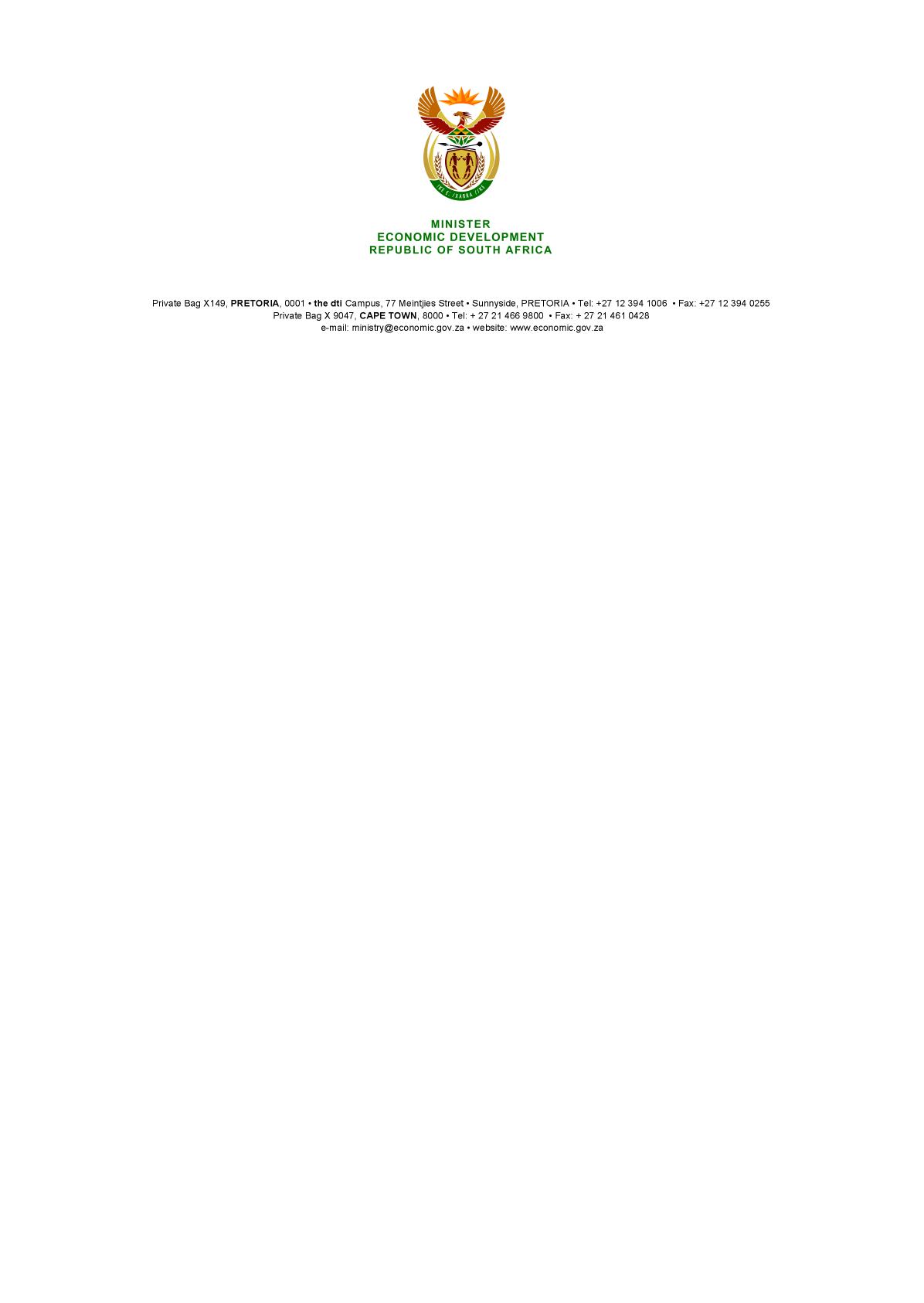 NATIONAL ASSEMBLYWRITTEN REPLYPARLIAMENTARY QUESTION: 3793DATE OF PUBLICATION: 23 OCTOBER 2015Dr M J Cardo (DA) to ask the Minister of Economic Development:Does the Competition Commission intend to implement the provisions of the Competition Amendment Act, Act 1 of 2009, to criminalise cartel activities; if not, why not; if so, when?						NW4537EREPLYTechnical work is continuing in order to give effect to the phased introduction of the Competition Amendment Act and ensure capacity to implement effectively. This has been done successfully with the market enquiry provisions. Further announcements can be expected within the next six months, based on progress made with additional areas of the Amendment Act.-END-